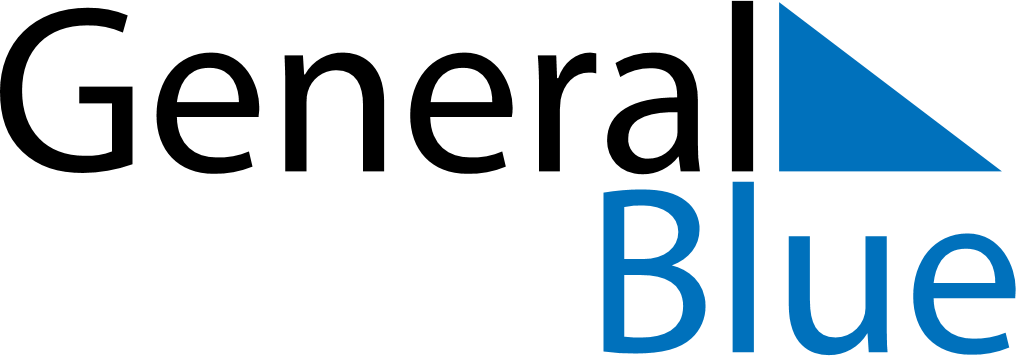 August 2028August 2028August 2028August 2028August 2028August 2028Central African RepublicCentral African RepublicCentral African RepublicCentral African RepublicCentral African RepublicCentral African RepublicSundayMondayTuesdayWednesdayThursdayFridaySaturday12345678910111213141516171819Independence DayAssumption202122232425262728293031NOTES